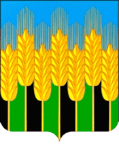 АДМИНИСТРАЦИЯ НОВОДМИТРИЕВСКОГО СЕЛЬСКОГО ПОСЕЛЕНИЯ СЕВЕРСКОГО РАЙОНАПОСТАНОВЛЕНИЕстаница Новодмитриевская от 17.05.2023                                                                                                 № 55О признании утратившим силу постановления администрации Новодмитриевского сельского поселения Северского района от 15 февраля 2016 года № 27«Об утверждении Положения о порядке предоставления сведений о доходах, об имуществе и обязательствах имущественного характера гражданами, претендующими на замещение муниципальных должностей, должностей муниципальной службы»В соответствии с Федеральным законом от 6 октября 2003 года 
№ 131-ФЗ «Об общих принципах организации местного самоуправления в Российской Федерации», статьей 8 Устава Новодмитриевского сельского поселения Северского района постановляю:1. Постановление администрации Новодмитриевского сельского поселения Северского района от 15 февраля 2016 года № 27 «Об утверждении Положения о порядке предоставления сведений о доходах, об имуществе и обязательствах имущественного характера гражданами, претендующими на замещение муниципальных должностей, должностей муниципальной службы» признать утратившим силу.2. Общему отделу администрации Новодмитриевского сельского поселения Северского района (Колесникова М.Н.) разместить настоящее постановление на официальном сайте администрации Новодмитриевского сельского поселения Северского района в информационно-телекоммуникационной сети Интернет.3. Постановление вступает в силу со дня его обнародования.Глава Новодмитриевского сельского поселения Северского района                                                              И.А. Головин                                              ЛИСТ СОГЛАСОВАНИЯпроекта Постановления администрации Новодмитриевского сельского поселения Северского района от 17 мая 2023 года  № 55«О признании утратившим силу постановления администрации Новодмитриевского сельского поселения Северского района от 15 февраля 2016 года № 27«Об утверждении Положения о порядке предоставления сведений о доходах, об имуществе и обязательствах имущественного характера гражданами, претендующими на замещение муниципальных должностей, должностей муниципальной службы»Проект подготовлен и внесен:Начальник общего отдела                                                           М.Н. КолесниковаПроект согласован: Заместитель главы администрации                                                Н.Ю. Маленкова